       Busto Arsizio, lì  20 SETTEMBRE 2013CIRC. N. 41WEBAI  SIGG. GENITORI A TUTTI GLI STUDENTI DELLE CLASSI PRIME(NOTA A LIBRETTO)OGGETTO: AMPLIAMENTO DELL’OFFERTA FORMATIVASi comunica che il Collegio dei Docenti dell’Istituto ha deliberato di dedicare a tutte le classi prime e in orario curricolare un pacchetto di n° 15 ore aggiuntive per la pratica scientifica nei laboratori per l’a.s. 2013/2014 al fine di implementare le competenze scientifiche. Le lezioni e le esercitazioni saranno a cura dei docenti di scienze dell’Istituto e sono da considerarsi a pieno titolo lezioni ordinarie.Il Dirigente ScolasticoProf.ssa Cristina Boracchi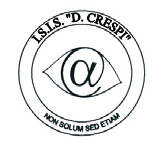 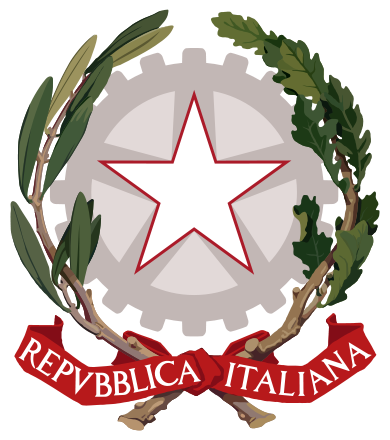 ISTITUTO DI ISTRUZIONE SECONDARIA  “DANIELE CRESPI” Liceo Internazionale Classico e  Linguistico VAPC02701R Liceo delle Scienze Umane VAPM027011Via G. Carducci 4 – 21052 BUSTO ARSIZIO (VA) www.liceocrespi.it-Tel. 0331 633256 - Fax 0331 674770 - E-mail: lccrespi@tin.itC.F. 81009350125 – Cod.Min. VAIS02700D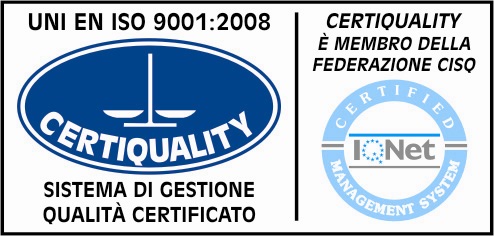 CertINT® 2012